0               I. OSNOVNA ŠKOLA ČAKOVEC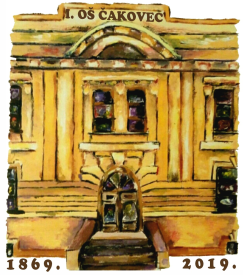                            Ulica kralja Tomislava 43                                    Tel. tajništvo - 040/395-157, pedagog - 040/395-279                                    tel  ravnatelj - 040/395-278                                    fax. 040/395-096KLASA: 003-06/21-01/01URBROJ: 2109-21-09-21-05Čakovec, 13. travnja 2021.PREDMET: 2. sjednica  Školskog odbora - SAZIV2. sjednica Školskog odbora I. osnovne škole Čakovec održat će se u petak, 16. travnja 2021. godine s početkom u 17,00  sati u prostorijama škole.Za sjednicu predlažem sljedeći   DNEVNI RED:Prihvaćanje zapisnika s konstituirajuće sjednice Školskog odbora Donošenje prethodne suglasnosti na zaposlenje: - spremač/ica - 1 izvršitelj na određeno, puno radno vrijeme Donošenje Kućnog reda I. osnovne škole ČakovecDonošenje Etičkog kodeksa neposrednih nositelja odgojno obrazovne djelatnosti u  I. osnovnoj školi ČakovecOstala pitanja 								Predsjednik Školskog odbora:								Matija Horvat, v.r.Privitak:1. Zapisnik s konstituirajuće sjednice Školskog odbora2. Prijedlog Kućnog reda 3. Prijedlog Etičkog kodeksa neposrednih nositelja odgojno obrazovne djelatnosti u  I.        osnovnoj školi Čakovec